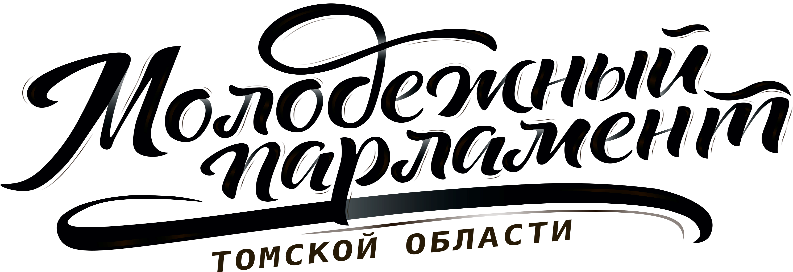 Повестка 59 собранияМолодежного парламента Томской области25 июня 2019 года									             18:00Зал заседаний Законодательной Думы Томской области18.00 - 18.05Открытие собрания и утверждение повестки18.05 - 18.15Вручение знаков поощренияОксана Витальевна Козловская – Председатель Законодательной Думы Томской области18.15 - 18.25О работе Молодежного парламента в 2019 годуКристина Сергеевна Соскова – и.о. Председателя Молодежного парламента Томской области18.25 - 18.30О снятии полномочий и.о. Председателя Молодежного парламента Томской области Кристина Сергеевна Соскова – и.о. Председателя Молодежного парламента Томской области18.30 - 18.40О согласовании кандидатуры исполняющего обязанности Председателя Молодежного парламента Томской областиКристина Сергеевна Соскова – и.о. Председателя Молодежного парламента Томской области18.40 - 18.45Разное